  Расписание занятий 9-а класса на 23.11.2021г.Вторник  Расписание занятий 9-а класса на 24.11.2021г.Среда  Расписание занятий 9-а класса на 25.11.2021г.Четверг   Расписание занятий 9-а класса на 26.11.2021г.Пятница  Расписание занятий 9-а класса на 27.11.2021г.Суббота 23.11УрокВремяСпособПредметТема урокаРесурсД/З23.1118:30-9:00с помощью ЭОРсамостоятельнаяработаИстория Дагестана Культурное пространство империи в первой половине 19 века.https://youtu.be/YL6oKBbDkvkСтр.97-10323.1129:15-9:45с помощью ЭОРсамостоятельнаяработаФизика Тема: Закон всемирного тяготения https://youtu.be/u9yqegCbFPc23.11310:00-10:30с помощью ЭОРсамостоятельнаяработаГеометрия Соотношение между углами противолежащими сторонами треугольника.https://www.youtube.com/results?search_query=урок+на+тему+по+геометрии+соотношение+между+углами+треугольника+и+противолежащими+сторонами.9+класс.погореловТ.112.стр174-175.23.11410:45-11:15с помощью ЭОРсамостоятельнаяработаЛитература А.С. Пушкин «Памятник»: самооценка в творчестве поэтаhttps://infourok.ru/prezentaciya-po-literature-analiz-stihotvoreniya-a-s-pushkina-ya-pamyatnik-sebe-vozdvig-nerukotvorniy-2313147.htmlПо уровневые задания проекта на стр. 202-20323.11511:30-12:00с помощью ЭОРсамостоятельнаяработаАнглийский язык Прессаhttps://rosuchebnik.ru/kompleks/rainbow/audio/uchebnik9-1/Рекомендации в ватсапе, zoomВ случае отсутствия связи:Стр. 70-71 упр.523.11612:15-12:45с помощью ЭОРсамостоятельнаяработаБиология Неполное доминирование. Анализирующее скрещивание.https://www.youtube.com/watch?v=FS00a6klK8A23.1124.11УрокВремяСпособПредметТема урокаРесурсД/З24.1118:30-9:00с помощью ЭОРсамостоятельнаяработаРодной язык Виды придаточных предложений.Упр.185,стр 10024.1129:15-9:45с помощью ЭОРсамостоятельнаяработаРусский язык Понятие о сложноподчиненном предложенииhttps://infourok.ru/konspektprezentaciya-urok-russkogo-yazika-v-klasseponyatie-o-slozhnopodchinyonnom-predlozhenii-2372350.htmlП. 18 упр. 8524.11310:00-10:30с помощью ЭОРсамостоятельнаяработаИнформатика  Тема:Решение задач на компьютере https://youtu.be/rFSHu-wagKAСоставьте алгоритм для решения задачи нахождения корней уравнения: 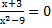 24.11410:45-11:15с помощью ЭОРсамостоятельнаяработаФизика Тема :Ускорение свободного падения на Земле и других небесных телах https://youtu.be/Pw31xndsuPQУпражнение 16: №1,2,324.11511:30-12:00с помощью ЭОРсамостоятельнаяработаХимия Характеристика кислорода и серы. Свойства и применение серыhttps://www.youtube.com/watch?v=4n0hYAZ4SYkПараграф1924.11612:15-12:45с помощью ЭОРсамостоятельнаяработаГеография Металлургический комплекс. Черная металлургия.https://youtu.be/epI6yT9bfuAПараграф 21 стр.136-14124.1125.11УрокВремяСпособПредметТема урокаРесурсД/З25.1118:30-9:00с помощью ЭОРсамостоятельнаяработаАлгебра Дробные рациональные уравнения.https://www.youtube.com/watch?v=_jWh-Ue2m-I Т.13 №29325.1129:15-9:45с помощью ЭОРсамостоятельнаяработаОбществознание Роль права в жизни человека общества и государстваhttps://youtu.be/bEQ5UWWXTLU 25.11310:00-10:30с помощью ЭОРсамостоятельнаяработаФизическая культура Легкая атлетика Выполнить упражнения .25.11410:45-11:15с помощью ЭОРсамостоятельнаяработаИстория  Культурное пространство империи в первой половине XIX векаhttps://youtu.be/druMuzl5tJ4 Д/З  параграф13-14 сделать проект по данной теме.25.11511:30-12:00с помощью ЭОРсамостоятельнаяработаОБЖ «МЧС России – федеральный орган управления в области защиты населения и территорий от чрезвычайных ситуаций»https://yandex.ru/video/preview/?filmId=12042573574349640382&from=tabbar&reqid=1637572133815191-14837282679694278381-vla1-5772-vla-l7-balancer-8080-BAL-3551&suggest_reqid=411467653161475774141041259337878&text=Учебник 9 классапо ОБЖп. 4.3стр. 70 - 7625.11612:15-12:45с помощью ЭОРсамостоятельнаяработаКТНД  Культура и традиции русскоязычных народов Дагестана.параграф 9 Прочитать и пересказать25.1126.11УрокВремяСпособПредметТема урокаРесурсД/З26.1118:30-9:00с помощью ЭОРсамостоятельнаяработаГеометрия Соотношение между углами противолежащими сторонами треугольникаhttps://www.youtube.com/results?search_query=урок+на+тему+по+геометрии+соотношение+между+углами+треугольника+и+противолежащими+сторонами.9+класс.погореловТ.112.»1826.1129:15-9:45с помощью ЭОРсамостоятельнаяработаРусский язык Композиция, логическая, грамматическая структура текста. Микротема.  Соотношение микротемы и абзацного строения текста. Абзац. Синтаксическое богатство русского языка  https://infourok.ru/prezentaciya-na-temu-kompoziciya-logicheskaya-i-grammaticheskaya-struktura-teksta-2367724.htmlИзложение по тексту варианта №426.11310:00-10:30с помощью ЭОРсамостоятельнаяработаБиология  Дигибридное скрещиваниеhttps://www.youtube.com/watch?v=RkFb3moSPDo.26.11410:45-11:15с помощью ЭОРсамостоятельнаяработаФизика  Тема:Прямолинейное и криволинейное движение https://youtu.be/4T0Vg_UUg1cОтветить на вопросы стр. 71 26.11511:30-12:00с помощью ЭОРсамостоятельнаяработаФизическая культура Волейбол 26.11612:15-12:45с помощью ЭОРсамостоятельнаяработаРодная литература И.Керимов «Два брата».Прочитать стр.93-100 26.1127.11УрокВремяСпособПредметТема урокаРесурсД/З27.1118:30-9:00с помощью ЭОРсамостоятельнаяработаАлгебра  Дробные рациональные уравнения.https://www.youtube.com/watch?v=_jWh-Ue2m-IТ.13.№292.27.1129:15-9:45с помощью ЭОРсамостоятельнаяработаРусский язык Место придаточного предложения по отношению к главному. Знакиhttps://infourok.ru/urok-russkogo-yazika-v-klasse-tema-mesto-pridatochnogo-predlozheniya-po-otnosheniyu-k-glavnomu-znaki-prepinaniya-v-slozhnopodchi-1492712.htmlП. 19 упр. 9127.11310:00-10:30с помощью ЭОРсамостоятельнаяработаАнглийский язык Причастие 1и 2http://www.youtube.com/watch?v=g_S033IFKO4Рекомендации в ватсапе, zoomВ случае отсутствия связи: Упр.9,10 стр.73-7427.11410:45-11:15с помощью ЭОРсамостоятельнаяработаИстория Параграф 15 европейская индустриализация и предпосылки реформ в Россииhttps://youtu.be/Abw5RSE0EgA Д/З  параграф15 27.11511:30-12:00с помощью ЭОРсамостоятельнаяработаЛитература  Р.р. Эссе по теме «Мотивы лирики А.С. Пушкинаhttps://infourok.ru/prezentaciya-osnovnie-temi-i-motivi-liriki-aspushkina-3934788.htmlНаписать эссе27.11612:15-12:45с помощью ЭОРсамостоятельнаяработаФизическая культура Легкая  атлетика27.11